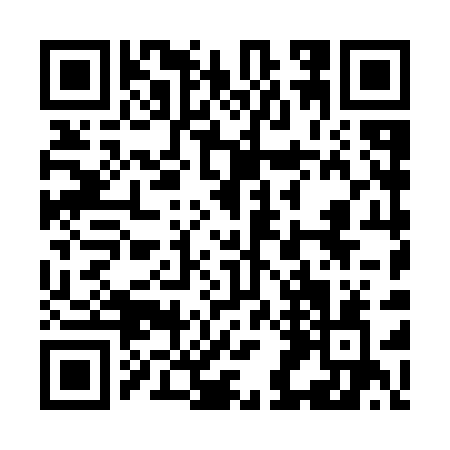 Prayer times for Mangalhata, BangladeshWed 1 May 2024 - Fri 31 May 2024High Latitude Method: NonePrayer Calculation Method: University of Islamic SciencesAsar Calculation Method: ShafiPrayer times provided by https://www.salahtimes.comDateDayFajrSunriseDhuhrAsrMaghribIsha1Wed4:085:2811:593:246:307:502Thu4:075:2811:593:246:307:513Fri4:065:2711:593:236:317:524Sat4:055:2611:593:236:317:525Sun4:045:2611:593:236:327:536Mon4:045:2511:583:236:327:547Tue4:035:2411:583:226:337:548Wed4:025:2411:583:226:337:559Thu4:015:2311:583:226:347:5610Fri4:015:2311:583:226:347:5611Sat4:005:2211:583:216:357:5712Sun3:595:2211:583:216:357:5813Mon3:585:2111:583:216:367:5814Tue3:585:2111:583:216:367:5915Wed3:575:2011:583:216:368:0016Thu3:565:2011:583:206:378:0017Fri3:565:1911:583:206:378:0118Sat3:555:1911:583:206:388:0219Sun3:555:1911:583:206:388:0220Mon3:545:1811:583:206:398:0321Tue3:545:1811:583:196:398:0422Wed3:535:1811:593:196:408:0423Thu3:535:1711:593:196:408:0524Fri3:525:1711:593:196:418:0625Sat3:525:1711:593:196:418:0626Sun3:515:1611:593:196:428:0727Mon3:515:1611:593:196:428:0828Tue3:515:1611:593:196:438:0829Wed3:505:1611:593:196:438:0930Thu3:505:1611:593:196:448:0931Fri3:505:1512:003:196:448:10